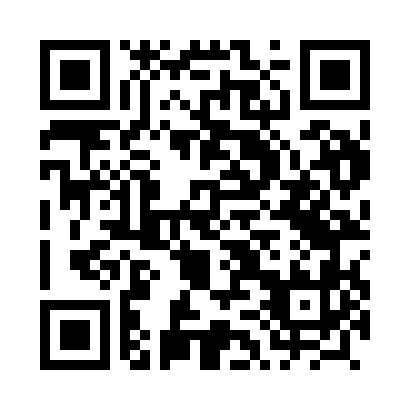 Prayer times for Trzesniowek, PolandWed 1 May 2024 - Fri 31 May 2024High Latitude Method: Angle Based RulePrayer Calculation Method: Muslim World LeagueAsar Calculation Method: HanafiPrayer times provided by https://www.salahtimes.comDateDayFajrSunriseDhuhrAsrMaghribIsha1Wed2:515:2712:566:048:2610:502Thu2:475:2512:566:058:2710:543Fri2:435:2312:566:068:2910:574Sat2:425:2212:566:078:3111:015Sun2:425:2012:566:088:3211:026Mon2:415:1812:566:098:3411:037Tue2:405:1612:556:108:3611:038Wed2:395:1412:556:118:3711:049Thu2:395:1312:556:128:3911:0510Fri2:385:1112:556:138:4111:0511Sat2:375:0912:556:148:4211:0612Sun2:365:0812:556:158:4411:0713Mon2:365:0612:556:168:4611:0714Tue2:355:0412:556:178:4711:0815Wed2:355:0312:556:188:4911:0916Thu2:345:0112:556:198:5011:0917Fri2:335:0012:556:208:5211:1018Sat2:334:5812:556:218:5311:1119Sun2:324:5712:556:228:5511:1120Mon2:324:5612:566:228:5611:1221Tue2:314:5412:566:238:5811:1322Wed2:314:5312:566:248:5911:1323Thu2:304:5212:566:259:0011:1424Fri2:304:5112:566:269:0211:1525Sat2:294:4912:566:269:0311:1526Sun2:294:4812:566:279:0411:1627Mon2:294:4712:566:289:0611:1728Tue2:284:4612:566:299:0711:1729Wed2:284:4512:566:299:0811:1830Thu2:284:4412:576:309:0911:1831Fri2:284:4312:576:319:1111:19